Great Bradley Church, Suffolk: Grave Number 161  Jonas Taylor Smith and Harriet Hatch  Jonas Taylor Smith and Harriet Hatch  Jonas Taylor Smith and Harriet HatchIN
REMEMBRANCE OFIN
REMEMBRANCE OFIN
REMEMBRANCE OFJONAS
TAYLOR
SMITH
BORN MAY 7 1826
DIED JAN 4 1875NOT LOST BUT GONE BEFORE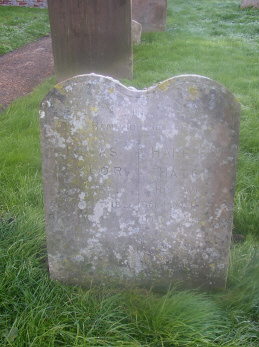 HARRIET
HATCH
HIS WIFE
BORN JAN 15 1822
DIED AUG 14 1905AT REST